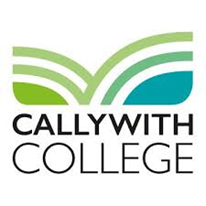 A level Philosophy of Religion and EthicsTV- A couple of suggestions The Good Place – Netfix (Definitely worth watching)The vicar of Dibley – interesting look at the role of women in religionFilms- Just a few suggestions. You could try watching any film and see if there are any ethical issues you can identifyEvan AlmightyThe Truman ShowMillion Dollar Baby                     Bruce AlmightyI RobotThe Adjustment BureauThe DaVinci CodeWebsites-  Free resource sites. Some directly linked to Eduqas A level, others have similar content so useful for wider knowledgeSeneca learning Ethics online  Currently free- use login Username: Becci   Password: Callywith Catholic news agency RE onlineTruetube  REquestFuture learn Open university short coursesBBC bitesize good for GCSE content refresher or if you did not study RE at GCSEBible society Natre     Divinity philosophy Ted Talks lots of interesting topics raisedYouTube- there is a lot available on YouTube, these are some of my favouritesThe Big Questions great debate programmes Faith philosophy life  Aimed at AQA A level but a lot of crossoverThe Bible project short videos that are a really good overview of the BibleThe story of God Morgan Freeman’s series, very interesting and well madeBooks- some easy read introduction texts (also try books by Richard Dawkins)Blackburn, S. (2001) Think, OUP Craig, E. (2002) Philosophy: A Very Short Introduction, OUP McGrath, A. (2015) Christianity: An Introduction, Blackwell Publishing Nagel, T. (1987, reprinted 2004) What Does It All Mean? OUP Vardy, P. (1999) The Puzzle of God, Harper Collins Vardy, P. (2016) The Puzzle of Christianity, Harper Collins Warburton, N. (2012) Philosophy: The Basics (5th ed.), Routledge Virtual tours- just a couple of the virtual tours available, you could try finding moreWestminster abbey Vatican Podcasts- try listening to a podcast instead as a break from screen time BBC Radio 4 Sunday  BBC Radio 4 Sunday Ethical & Topical IssuesBBC Radio 4 Moral Maze  Discussion on weekly moral issuesPanpsycast Informal and informative podcast on Philosophical issues for studentsReligious studies project weekly podcasts of topical issuesOU Ethics bites Open Learn from OUA romp through ethics for beginners Ethics from Oxford UniversitySample tasks:Watch the videos below, choosing one to focus on for your task. Write a list of discussion points/ questions it raises. Choose (at least) one of your questions and draft at least three possible answers that might be given. Ted Talk by Kwame Anthony Appiah - Is religion good or bad? (This is a trick question)  Ted Talk by Damon Horowitz – We Need a Moral Operating System Ted Talk by Tom Honey – Why Would God Create A Tsunami? Debate: Atheist vs Christian (Christopher Hitchens vs William Lane Craig) Listen to The Moral Maze on BBC Radio 4. (Available programmes vary over time)  Note down the key points of argument. Create a flow chart of the main points of discussion. Listen to this episode of In Our Time. Based on these arguments, is it possible to argue that God necessarily exists?Listen to this episode of Thinking Allowed.  How should we help people who are dying?Listen to this podcast from Philosophy Now.  To what extent can we exercise free will? List 10 examples of choices you have made in the last seven days. For each one, consider what factors influenced your choice (habit, parents, media, friends, consideration of consequences, etc).Thought Experiments- great ways to prompt debate, discuss with family, friends etcPhilosophy experiments Moral machinePhilosophical thought experimentsCarry out some of the above activities. Write a written reflection of the moral questions that each one raises, and how you might respond to these. Try to list your own “moral code” or “rules for life”. Include 5-10 elements. Can you imagine any exceptions to your own “rules”?